OШ „Емилија Остојић“ Пoжега   					   	Школска 2019/2020.

ФИЗИЧКО И ЗДРАВСТВЕНО ВАСПИТАЊЕ У КУЋНИМ УСЛОВИМА
ПРЕВЕНТИВНЕ ВЕЖБЕ, ПРОЦЕНА УХРАЊЕНОСТИ,ВЕЖБЕ ОБЛИКОВАЊА,
КОЛЕКТИВНА СПОРТСКА ИГРА РУКОМЕТ, УПИТНИК12. недеља од 1. јуна до 5. јуна  2020.


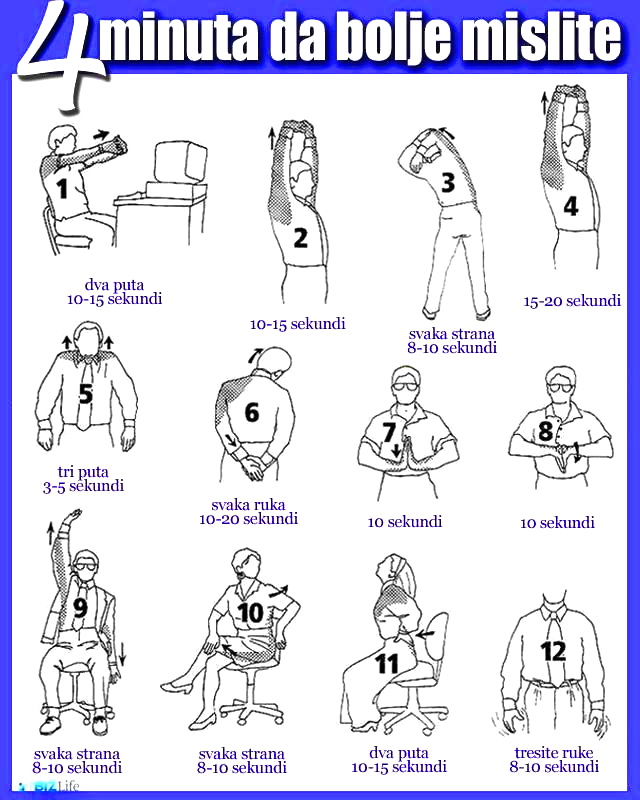 ПРЕВЕНТИВНЕ ВЕЖБЕ, ВЕЖБЕ ОБЛИКОВАЊА * Вежбе за релаксацију у паузи уз рад на
компјутеру: * Вежбе обликовања: http://skr.rs/pDu

ПРОЦЕНА УХРАЊЕНОСТИ* Израчунавање индекс масе тела (BMI)је један од начина процене ухрањености повезан 
с количином прекомерног масног ткива у људском телу. Израчунава се узимајући у обзир телесну тежину и висину. Користи се 
за откривање потхрањености, нормалне ухрањености, преухрањености или дебљине: http://skr.rs/pDvилиhttp://skr.rs/pDb

СПОРТСКА ИГРА РУКОМЕТ* Правила игре у рукомету:http://skr.rs/pDp
Колико је играча у сваком футсал тиму?
Које су димензије терена и гола?
Колико временски траје футсал утакмица?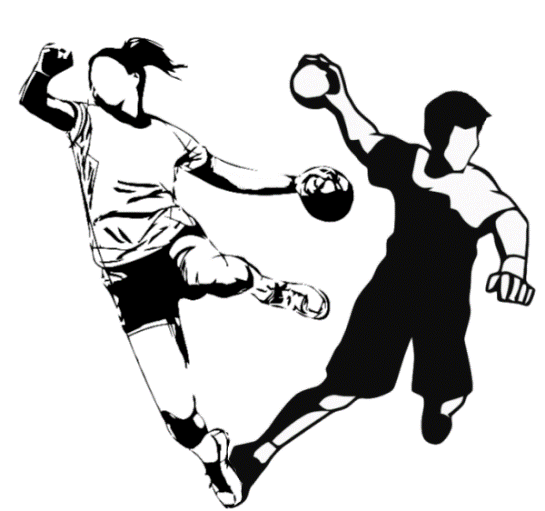 *Заустављање из кретања без лопте: http://skr.rs/pDj* Хватање и додавање лопте у кретању: http://skr.rs/pDr* Вођење лопте: http://skr.rs/pDBили: http://skr.rs/pDJ*Шутирање на гол из места:  http://skr.rs/pDd* Шутирање на гол из места и кретања: http://skr.rs/pDh* Финте варке: http://skr.rs/pDq* УПИТНИК: Ученик/ученица испољава заинтересованост за физичко вежбање.Пратите активности за физичко и здравствено васпитање и преко ТВ-а!   У Пожеги: 1.6.2020. године 	                        У име актива наст. физ. и здрав. васпитања,наставник, Милан Кршљак